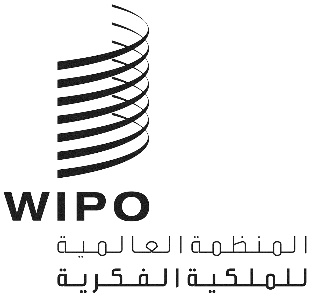 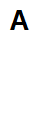 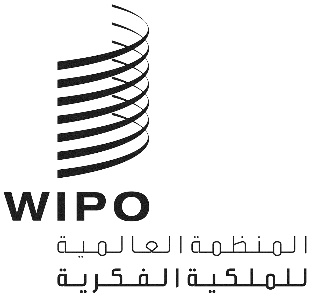 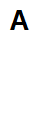 WIPO/GRTKF/IC/44/INF/4الأصل: بالإنكليزيةالتاريخ: 25 أغسطس 2022اللجنة الحكومية الدولية المعنية بالملكية الفكرية والموارد الوراثية والمعارف التقليدية والفولكلورالدورة الرابعة والأربعونجنيف، من 12 إلى 16 سبتمبر 2022صندوق الويبو للتبرعات لفائدة الجماعات الأصلية والمحلية المعتمدة: مذكرة إعلامية عن التبرعات وطلبات الدعموثيقة من إعداد الأمانةتحتوي هذه الوثيقة على المعلومات المطلوب تبليغها للجنة الحكومية الدولية المعنية بالملكية الفكرية والموارد الوراثية والمعارف التقليدية والفولكلور ("اللجنة") بشأن طريقة عمل صندوق التبرعات لفائدة الجماعات الأصلية والمحلية المعتمدة ("الصندوق"). وترد قواعد الصندوق في مرفق الوثيقة WO/GA/32/6 التي وافقت عليها الجمعية العامة في دورتها الثانية والثلاثين المعقودة في 2005 ثم عدّلتها في دورتها التاسعة والثلاثين في سبتمبر 2010.وتنص القاعدة 6(و) من قواعد الصندوق على ما يلي:"(و)	قبل كل دورة من دورات اللجنة، يوجِّه المدير العام للويبو إلى المشاركين مذكرة إعلامية تضم ما يلي:مستوى التبرعات المدفوعة للصندوق في تاريخ صياغة المذكرة؛وهوية المتبرعين (ما لم يطلب المتبرع صراحة عدم ذكر هويته)؛ومقدار الموارد المتاحة مع أخذ الأموال المصروفة بعين الاعتبار؛وقائمة الأشخاص المستفيدين من دعم الصندوق منذ إصدار المذكرة الإعلامية السابقة؛والأشخاص الذين اختيروا للاستفادة من الدعم لكنهم انسحبوا؛ومقدار الدعم المُقدَّم لكل مستفيد؛ووصفاً مُفصّلاً كافياً لطالبي الدعم للدورة اللاحقة و/أو لاجتماع واحد لاحق أو أكثر للفريق العامل ما بين الدورات.وتُوجَّه هذه المذكرة أيضاً إلى أعضاء المجلس الاستشاري واحداً واحداً من أجل البحث والتداول."وهذه الوثيقة هي المذكرة الإعلامية السادسة والثلاثون كما يقتضيه قرار الجمعية العامة. وفيما يلي المعلومات المطلوب تبليغها للمشاركين في الدورة الرابعة والأربعين للجنة:مستوى المبالغ المتبرع بها للصندوق حتى 24 أغسطس 2022 وأسماء الجهات المتبرعة:مبلغ 092.60,86 فرنكا سويسريا (ما يعادل 500,000 كرونة سويدية في ذلك التاريخ) دفعه البرنامج السويدي الدولي للتنوع البيولوجي (SwedBio/CBM) في 7 نوفمبر 2006؛ومبلغ 684,31 فرنكا سويسريا (ما يعادل 000,20 يورو في ذلك التاريخ) دفعته حكومة فرنسا في 20 ديسمبر 2006؛ومبلغ 29,992.50 فرنكا سويسريا (ما يعادل 000,25 دولار أمريكي في ذلك التاريخ) دفعه صندوق كريستنسن في 27 مارس 2007؛ومبلغ 000,150 فرنك سويسري دفعه المعهد الفدرالي السويسري للملكية الفكرية، برن، سويسرا، في 8 يونيو 2007؛ومبلغ 5,965.27 فرنكا سويسريا (ما يعادل 000,5 دولار أمريكي في ذلك التاريخ) دفعته وزارة العلوم والتكنولوجيا، جنوب أفريقيا، في 14 أغسطس 2007؛ومبلغ 98,255.16 فرنكا سويسريا (ما يعادل 000,60 يورو في ذلك التاريخ) دفعته حكومة النرويج في 20 ديسمبر 2007؛ومبلغ 000,100 فرنك سويسري دفعه المعهد الفدرالي السويسري للملكية الفكرية، برن، سويسرا، في 7 فبراير 2008؛ومبلغ 500,12 فرنك سويسري (ما يعادل 441,13 دولارا أمريكيا في ذلك التاريخ) دفعته وزارة العلوم والتكنولوجيا، جنوب أفريقيا، في 25 مارس 2011؛ومبلغ 500 فرنك سويسري (ما يعادل 573 دولارا أمريكيا في ذلك التاريخ) دفعه متبرع مجهول في 10 مايو 2011؛ومبلغ 500,89 فرنك سويسري (ما يعادل 000,100 دولار أسترالي في ذلك التاريخ) دفعته حكومة أستراليا في 20 أكتوبر 2011؛ومبلغ 000,15 فرنك سويسري دفعته حكومة أستراليا في 20 يونيو 2013؛ومبلغ 4,694.40 فرنكا سويسريا دفعته حكومة نيوزيلاند في 20 يونيو 2013؛ومبلغ 37,835 فرنكا سويسريا دفعته حكومة أستراليا في 28 فبراير 2017؛ومبلغ 18,268.75 فرنكا سويسريا (ما يعادل 25,000 دولار كندي في ذاك التاريخ) دفعته حكومة كندا في 27 مارس 2019؛ومبلغ 16,227.93 فرنكا سويسريا (ما يعادل 15,000 يورو في ذاك التاريخ) دفعته حكومة فنلندا في 6 نوفمبر 2019؛ومبلغ 16,158.98 فرنكا سويسريا (ما يعادل 15,000 يورو في ذاك التاريخ) دفعته حكومة ألمانيا في 9 ديسمبر 2019.وتساوي المبالغ المقيّدة في حساب الصندوق حتى 24 أغسطس 2022 ما مجموعه 711,892.37 فرنكا سويسريا.مبلغ الموارد المتاحة:المبلغ المتاح في الصندوق حتى 21 يوليو 2022، بما في ذلك الرسوم والفوائد المصرفية: 13,618.18 فرنكا سويسريا.المبلغ المخصص في 24 أغسطس 2022: 12,899.90 فرنكا سويسريا.المبلغ المتاح في الصندوق بعد خصم المبلغ المخصص في 24 أغسطس 2022: 718.28 فرنكا سويسريا.قائمة الأشخاص المستفيدين أو الذين أوصي بتمويل مشاركتهم من الصندوق منذ صدور المذكرة الإعلامية السابقة:	طالبو الدعم الذين أوصي بتمويل مشاركتهم في الدورة الحادية والأربعين للجنة، رهنا بتوافر الأموال، والذين جرى تمويل 	مشاركتهم في الدورة الثالثة والأربعين:	أوصى المجلس الاستشاري للصندوق بتمويل مشاركة طالبين للدعم في الدورة الحادية والأربعين للجنة، رهنا بتوافر 	الأموال(حسب الأولوية):السيد ندياغا سولالجنسية: السنغالعنوان المراسلة: دكار، السنغالاسم الجهة المعتمدة بصفة مراقب التي سمّت المرشحة: برنامج الصحة التابع لمنظمة البيئة والتنمية في العالم الثالثمقر الجهة المعتمدة بصفة مراقب: دكار، السنغالالسيد رودريغو دي لا كروس إنلاغوالجنسية: إكوادورعنوان المراسلة: كيتو، إكوادوراسم الجهة المعتمدة بصفة مراقب التي سمّت المرشح: منظمة نداء الأرضمقر الجهة المعتمدة بصفة مراقب: كوسكو، بيرووفقًا للمادة 5 (هـ) من قواعد صندوق الويبو للتبرعات، فإن المصروفات التي سيغطيها الصندوق تهدف إلى تمكين المشاركين الممولين من السفر وحضور الجلسات شخصياً. وفيما يتعلق بالدورة الحادية والأربعين، لم يؤذن إلّا لمنسقي المجموعات بحضور الدورة شخصياً بسبب الوضع الذي فرضته جائحة كوفيد-19 في ذلك الوقت. وأما فيما يتعلق بالدورة الثانية والأربعين، فلم يستطع الصندوق أن يمنح الدعم المالي لطالبي الدعم الموصى بهما بسبب جائحة كوفيد-19 وما فرضته من قيود على السفر وسياسات سارية.ولكن عند تنفيذ التوصية بالتمويل التي قدمها المجلس الاستشاري للصندوق فيما يتعلق بطالبي التمويل الموصى بهما، فهمت الأمانة أن التوصية التي اعتمدها المجلس الاستشاري للصندوق في ذلك الوقت قد قدمت ضمنياً لأغراض أول دورة من الدورات المقبلة للجنة سيُسمح فيها لطالبي الدعم الموصى بهما الحضور شخصياً، كمراقبين، والسفر لحضورها، أخذاً بعين الاعتبار القيود المفروضة على السفر والسياسات السارية بسبب جائحة كوفيد-19. ونظراً لاستيفاء الشرطين فيما يتعلق بالدورة الثالثة والأربعين للجنة، مُنح طالبا التمويل الموصى بهما، وفقاً لقواعد الصندوق وشريطة توافر الأموال، لأغراض الدورة الثالثة والأربعين.طالبو الدعم الذين أوصي بتمويل مشاركتهم في الدورة الرابعة والأربعين للجنة، رهنا بتوافر الأموال، ولمن توافرت موارد مالية كافية لتمويلهم، في 21 يوليو 2021 (حسب الأولوية): السيدة جيون لورينزوالجنسية: الولايات المتحدة الأمريكيةعنوان المراسلة: باغواتي (نيو مكسيكو)، الولايات المتحدة الأمريكيةاسم الجهة المعتمدة بصفة مراقب التي سمّت المرشحة: مجلس معاهدة الهنود الدوليةمقر الجهة المعتمدة بصفة مراقب: سان فرانسيسكو، كاليفورنيا، الولايات المتحدة الأمريكيةالسيدة جينفر تولي كوربوزالجنسية: الفلبينعنوان المراسلة: كويزون سيتي، الفلبيناسم الجهة المعتمدة بصفة مراقب التي سمّت المرشحة: مؤسسة تبتيبا - مركز الشعوب الأصلية الدولي للبحث في السياسة العامة والتعليممقر الجهة المعتمدة بصفة مراقب: باغيو سيتي، الفلبينالسيد حمادي أج محمد أباالجنسية: ماليعنوان المراسلة: تومبوكتو، مالياسم الجهة المعتمدة بصفة مراقب التي سمّت المرشح: منظمة أدجمور (ADJMOR)مقر الجهة المعتمدة بصفة مراقب: تومبوكتو، ماليالسيد نيلسون دي ليون كنتوليالجنسية: بنماعنوان المراسلة: بنما سيتي، بنمااسم الجهة المعتمدة بصفة مراقب التي سمّت المرشح: جمعية قبائل كونا المتحدة في نابغوانا (KUNA)مقر الجهة المعتمدة بصفة مراقب: كوريجيمينتو، فيستا أليغري، أرايجان، بنماالمبالغ المصروفة للمشاركة في الدورة الثالثة والأربعين للجنة:	السيد ندياغا سول: 2,840.15 فرنكا سويسريا	السيد رودريغو دي لا كروس إنلاغو: 4,116.20 فرنكا سويسريا المبالغ المخصصة للمشاركة في الدورة الرابعة والأربعين للجنة:	السيدة جيون لورينزو: 3,539.25 فرنكا سويسريا	السيدة جينفر تولي كوربوز: 2,672.50 فرنكا سويسريا	السيد حمادي أج محمد أبا: 2,672.10 فرنكا سويسريا	السيد نيلسون دي ليون كنتولي: 4,016.05 فرنكا سويسرياقائمة طالبي الدعم بهدف المشاركة في الدورة الرابعة والأربعين للجنة (حسب الترتيب الأبجدي الإنكليزي):	السيد باباغنا أبو بكر	الجنسية: نيجيريا	عنوان المراسلة: مايدوغوري، نيجيريا	اسم الجهة المعتمدة بصفة مراقب التي سمّت المرشح: رابطة تنمية شعب كانوري	مقر الجهة المعتمدة بصفة مراقب: مايدوغوري، نيجيريا	السيد أغوسو مارسيلين إيغبي	الجنسية: بنن	عنوان المراسلة: كوتونو، بنن	اسم الجهة المعتمدة بصفة مراقب التي سمّت المرشح: شباب بنن بلا حدود	مقر الجهة المعتمدة بصفة مراقب: كوتونو، بنن	السيد أولوكوا دوهايلونسود	الجنسية: الولايات المتحدة الأمريكية	عنوان المراسلة: كابولي، هاواي، الولايات المتحدة الأمريكية	اسم الجهة المعتمدة بصفة مراقب التي سمّت المرشح: Kaʻuikiokapō	مقر الجهة المعتمدة بصفة مراقب: كابولي، هاواي، الولايات المتحدة الأمريكيةالسيد جعفرو مالام كواسوالجنسية: النيجرعنوان المراسلة: نيامي، النيجراسم الجهة المعتمدة بصفة مراقب التي سمّت المرشح: Bal’lameمقر الجهة المعتمدة بصفة مراقب: نيامي، النيجرالسيد موسى عثمان ندامباالجنسية: الكاميرونعنوان المراسلة: باميندا، الكاميروناسم الجهة المعتمدة بصفة مراقب التي سمّت المرشحة: رابطة التنمية الاجتماعية والثقافية لشعب
المبورورو (MBOSCUDA)مقر الجهة المعتمدة بصفة مراقب: باميندا، الكاميرونإن اللجنة مدعوة إلى الإحاطة علما بمضمون هذه الوثيقة.[نهاية الوثيقة]